  PRIMORSKO-GORANSKA ŽUPANIJA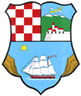 Osnovna škola “Jelenje-Dražice”, 51218 Dražice, Školska 53Odluke s 28. e-sjednice Školskog odbora od 24. 05. 2018.godineDNEVNI RED:Donošenje Odluke o Usvajanju Pravilnika o zaštiti osobnih podataka Davanje suglasnosti Ravnateljici za donošenje Odluke o imenovanju Službenika za zaštitu osobnih podatakaAd. 1. OdlukaUsvaja se Pravilnik o zaštiti, nadzoru nad prikupljanjem, obradi i korištenju osobnih podataka, KLASA: 003-05/18-01/3 URBROJ: 2170-55-01-18-2.Ad. 2. OdlukaSuglasnost za imenovanje A. B., na mjestu tajnice Osnovne škole “Jelenje-Dražice”, službenikom za zaštitu osobnih podataka, daje se.KLASA:003-05/18-02/8URBROJ:2170-55-04-18-2